Smt. Banani Dey        Technical Assistant      [MCA]Name: Banani DeyQualification: MCADesignation: Technical Assistant (On Contract), Department: Department of CIS, Raiganj University, West Bengal, IndiaEmail: banani.dey77@yahoo.co.inMobile: 9800923904Seminar Organized & Attended:Associate Coordinator, International Seminar on Emerging Trends in Information Science and Technology (ISETIST 2017) organized by Department of Computer and Information Science, Raiganj University, West Bengal (Dated: 13-01-2017)Organizing Secretary, National Seminar Recent Trends in Computer Application, organized by Department of BCA, Raiganj University, West Bengal (Dated: 01-04-2016)Publication:Dey, Banani “Multimedia Database: Its basics with reference to future potentially—An Overview” in Handbook of Education Informatics & E-Learning (Accepted)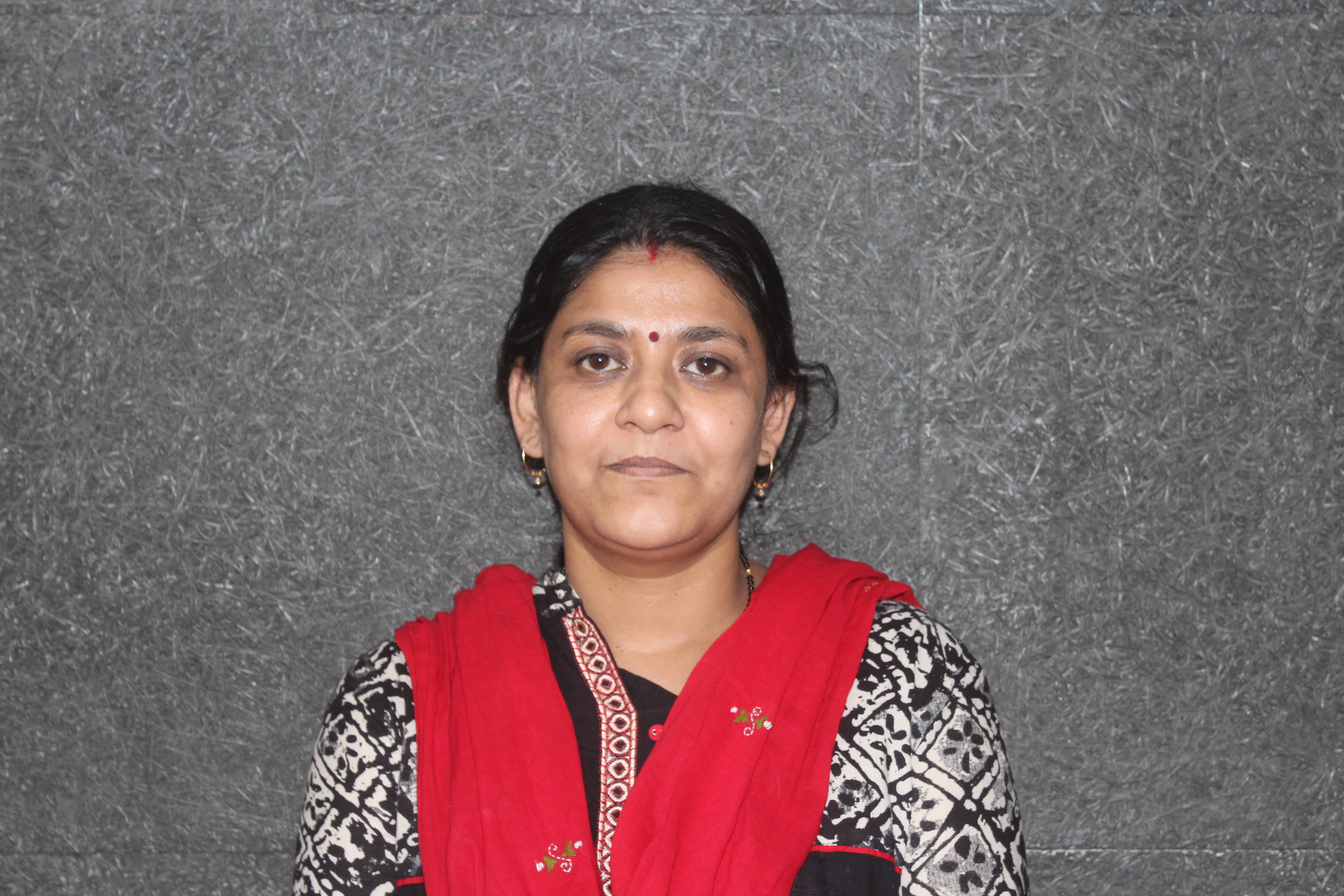 